MATHEMATICS PAPER 1FORM THREEEND OF TERM 2 – 2019MARKING SCHEME.Evaluate: 										(3mks)= ======A triangle has vertices A(2,5), B(1,-2) and C(-5,1). Determine;		The equation of line BC. 							(2mks)B (1, -2)  C(-5, 1)Gradient = = =B (1,-2) (x-y)=   =  y + 2 = y = The equation of perpendicular line from A to BC. 			(2mks)A (2,5)      G = 2= y – 5 = 2x – 4y = 2x + 1 The shaded region in the figure below shows an area swept out on a flat windscreen by a wiper. Calculate the area of the region. Take π= 3.142.													(3mks)	3.142 	418.93 – 268.12	= 150.81cm2A piece of metal has a volume of 20cm3 and a mass of 300g. Calculate the density of the metal in kg/m3. 						(3mks)D = == 66.67kg/m3List the integral values of x which satisfy the inequalities below.   (3mks)2x + 21 > 15 – 2x 				15 – 2x ≥ x + 64x > -6						9 ≥ 3xX > -1.5						3 ≥ x-1.5 < x ≤ 3Integral values  -1, 0, 1, 2, 3Janet is a saleslady earning a basic salary of Kshs. 20,000 per month and a commission of 8% for the sales in excess of Kshs. 100,000. If in January 2010 she earned a total of Kshs. 48,000 in salaries and commissions. Determine the amount of sales. She made in that month.					(3mks)48,000 – 20,000 = 28,000/=28000 = x = 350,000 + 100,000=  450,000/=The interior angle of a regular polygon is 108o larger than the exterior angle. Find the number of sides of the polygon. 					(3mks)x + (x + 108) = 1802x + 108 = 180X = 36Interior = 36 + 108 		Exterior = 36o 	= 144No. of sides = = 10 sides.Given that Cos A= and angle A is acute. Find the value of 2 tan A + 3 sin A without calculators. 	 							(3mks)	2 + 3	=Without using a calculator evaluate:						(2mks)      -2 + (-2)        52		-14= Solve for x in the equation below.					(3mks)	           t2		t                   6	6x – 4     -  2x -1       = 6 – 5x	     3              2		6	2( 6x – 4 ) – 3 ( 2x – 1) = 6 – 5x	12x – 8 – 6x + 3 = 6 – 5x	11x = 11	    x = 1Calculate the area of the trapezium show below.			(3mks)A = ½ x (15+20) 8 sin 35= 80.3cm2Solve the simultaneous equation.				 	(4mks)x2 + y2 = 26x + y = 4x = 4 – y(4 - )2 + y2 = 2616 – 8y + y2 + y2 = 262y2 – 8y – 10 = 0y2 – 4y – 5 = 0y = -1		x = 5y = 5 		x = -1 Express 72 and 125 as products of their prime factors. 	(2mks)                     72					          125		2        36					5         25		      2       18					5        5			 2	     9			          3       3A service vehicle left town P for town Q at 1000hrs had a puncture after travelling for 4 hrs 20 mins. Fixing a new tyre took 33 minutes. The vehicle then travelled for 1 hr 20mins to reach town Q. At what time did it arrive in 12 hour clock system.								(3mks)1000hrs  4201420 hrs    331453  12016134:13p.m A tourist visited Kenya with 2500 US dollars and changed the US dollars into Kenya shillings at a local bank in Kenya when the exchange rates at the time were as follows:Buying 			Selling1 US dollar 			shs. 78.45 			shs. 78.551 Sterling Pound		shs. 120.25			shs. 120.45How much did he get in Kenya shillings? 			 	(2mks)2500 x 78.45= 196125While in Kenya he used shs. 80,000 and after his stay he converted the remaining amount into Sterling pounds. Calculate to 2 decimal places the Sterling pounds that he got. 						(2mks)196125				116123  80000                            120.45	     116125	= 964.09 sterling poundsUse logarithms tables to evaluate:					(4mks)No.			std term		log497		4.97 x 102			2.69649.84		9.84 x 10o			0.9930						3.68945.24		5.24 x 100			0.7193						2.97017.65		7.65 x 100			0.8837						2.08642.0864 = 0.6955     3Anti log 0.6955= 4.959=4.96A motorist left Embu for Nairobi a distance of 240km at 8:00 a.m and travelled at average speed of 90km/hr. Another motorist left Nairobi for Embu at 8:30a.m and travelled at 100km/hr. Find;The time they met. 								(3mks)	45                       240km          Embu 	Nandi	 8: 00 am             90km/h	T= 30mins	S= 90km/h	D= 45km	D.A = 195kmRS = 190km/hrT = 39/388.30 am   62          9.32 amHow far they met from Nairobi. 						(3mks)T= 39/38hrS = 100km/hrD= 102.63 kmThe time of the day each motorist arrived at his destination. 	(4mks)Embu           Nairobi			Nairobi           EmbuD = 240km				D = 240kmS = 90km/hr				S = 100km/hrT= 2hr 40mins			T = 2h 24mins8.00					8.302.40					2.24	     10.40am 				10.54 amA farmer has a rectangular farm which measures 100m by 80m. The farmer intends to fence the plot using post at intervals of 4m apart leaving a gate of 4m. Also he will use four strands of barbed wire. Each post cost shs. 125 and wire is sold at rolls of 60m costing 1,500/=. Calculate;The number of post he will use. 						(2mks)P = 180  2= = 90 postsThe total length of the barbed wire. 					(2mks)(360 – 4) = 1424 mThe total cost of fencing the farm if the cost of the gate is 8,000/= and labour is shs. 1,500.								(5mks)(90 x 125) + (1424 x 1500) + 8000				60	     11250 + 35600 + 8000 + 1500	     = sh. 56350The farmer wishes to subdivide further the farm into square plot. Find the maximum area of the plot.10		100		80  2		  10		  8                                  5              4		G.C.D =20		AREA = 20 X 20			= 400m2The parents of a certain mixed school decided to buy a school van worth Kshs. 900,000. Each student was to contribute the same amount of money. 50 students were transferred from the school; as a result each of the remaining students had to pay kshs. 600 more.Find the original number of the students in the school. 		(5mks)900000    - 900000 = 600( x – 50)           x900000x – 9000000x + 45000000 = 600		X (x -50) 	     45000000 = 600x2 – 30000 x 	      600x2 – 30000x – 45000000 = 0	      X2 – 50x – 75000 = 0	      50± √2500- 4 x 75000	                         2	      50 + 550	50 - 550                     2                 2	      X = 300 studentsFind the percentage change in contributions per student. 		(3mks)Original = 900000			     300				= 3000	    New = 900000			250			= 3600	   = 600 x 100                  3000	   = 20%If the ratio of boys to girls in the school was 11:7, find the amount of money contributed by boys alone.							(2mks)B				G11				7	= 11 x 900000  		   18	         = sh. 55,000The figure below shows two circles of radii 8cm and 6cm with centres O1 and O2 respectively. The circles intersect at points A and B. The lines O1O2 and AB are perpendicular to each other. If the common chord is 9cm;(Take π=3.142.Calculate to 4s.fAngle AO1B									(2mks)	    AO1B = 34.23 2                         = 68.46oAngle AO2B	    AO2B = 48.59 2                         = 97.18oArea of the shaded region.							(6mks)= 8.48cm2= 12.67Shaded Area = 8.48 + 12.67		= 21.15cm2A village water tank is in the form of a frustum of a cone of height 3.2m. The top and bottom radii of 18m and 24m respectively as shown below.Calculate;The surface area of the tank excluding the bottom. 		(4mks)	S.A Big Cone = 			= 2051.66cm2	S.A Big Cone = 			= 1154.06S.A Big Cone =2051.66 – 1154.06 +  			= 897.6 + 1018.29		         = 1915.89m2The capacity of the tank in litres. 					(3mks)Big cone= 7723.89m3Small cone= 3258.514465.375710004465375.7 litres15 families each having 15 members use the water tank and each person uses 65 litres daily. How long will it take for the full tank to be emptied?												(3mks)= 305.3 days.Measurements of a maize field using baseline XY were recorded as shown below in metres  Y 				240To R 160 			190				180 		75 To Q				150 		50 To PTo S 100			120				100 		100 To NTo T 30 			  50				  20 		20 To M				  X Show the map of the maize field by scale drawing. Take 1cm rep 20m.											(4mks)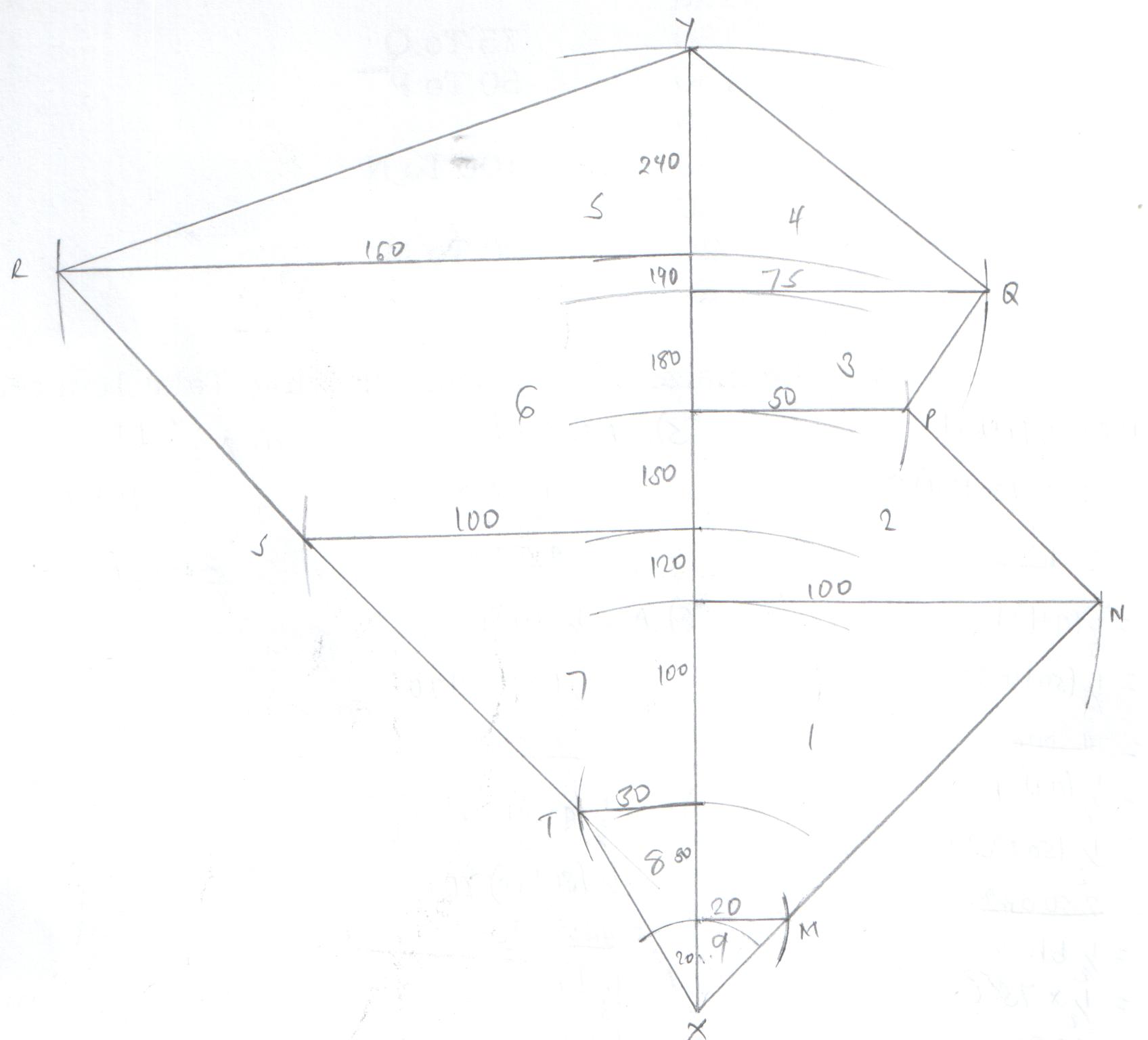 A = ½ (a + b)h   =  ½ (20 +100)80   = 4800m2A = ½ (a + b ) h   = ½ (20 + 100)60  = 4500m2A = ½ (a +b)h=  ½ (50 +75 ) 40= 2500m2A= ½ bh= ½ x 75 x 60= 2250m2A = ½ bh   = ½ x 160 x 50   = 4000m2A = ½ (a + b)h   =  ½ ( 100 + 160) 70   = 4550m2A =  ½ bh   = ½ x 30 x 50   = 750A = ½ bh   = ½ x 20 x 20= 200m2Find the area of the field in hectares. 					(4mks)= 4800 + 4500 + 2500 + 2250 + 4000 + 5600 + 4550 + 750 + 200 	    = 29150m2		1 ha = 10, 000m2		        = 29,150m2			= 29150 x 1			  10000			= 2.9150haIf the cost of one hectare is Kshs. 65,000, find the total cost of the maize field. 										(2mks)1 ha = shs 50002.9150 ha == 2.9150 x 65000   	1    = ksh. 189475Using a ruler and pair of compass only construct the following.Triangle XYZ where XY is 6cm and angle XYZ is 135o and YZ=7cm. Measure XZ. 										(3mks)Drop a perpendicular from Z to meet line XY at K. measure YK.  (3mks)Bisect line XY and let the bisector meet line XZ at Q. 		(2mks)Join Q to Y and measure angle XQY. 					(2mks)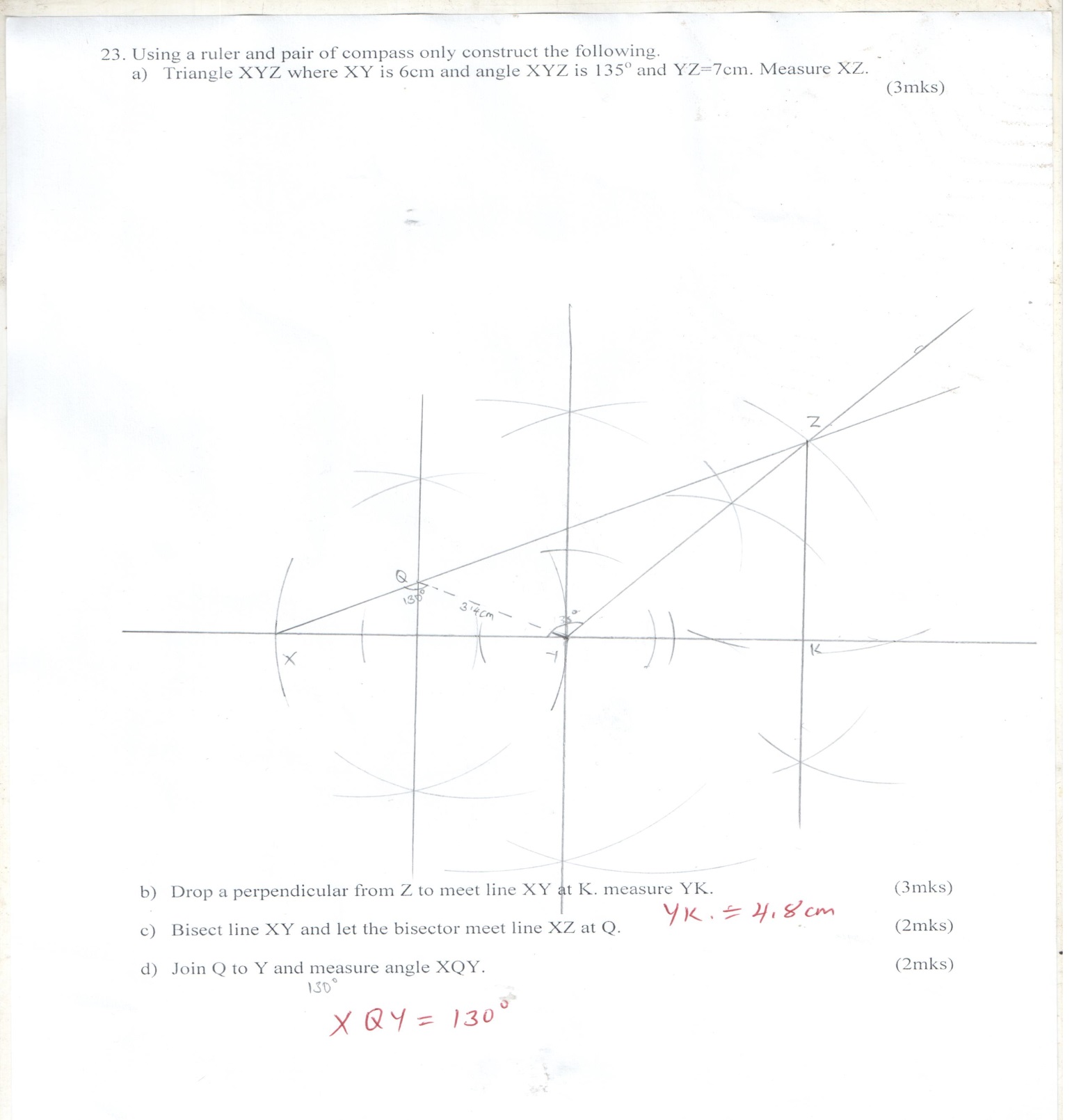 Complete the table for the function. y=1 – 2x – 3x2 in the range -3 ≤ x ≤ 3					(2mks)Use the table above to draw a graph of y=1 – 2x – 3x2 on the graph provided.											(4mks)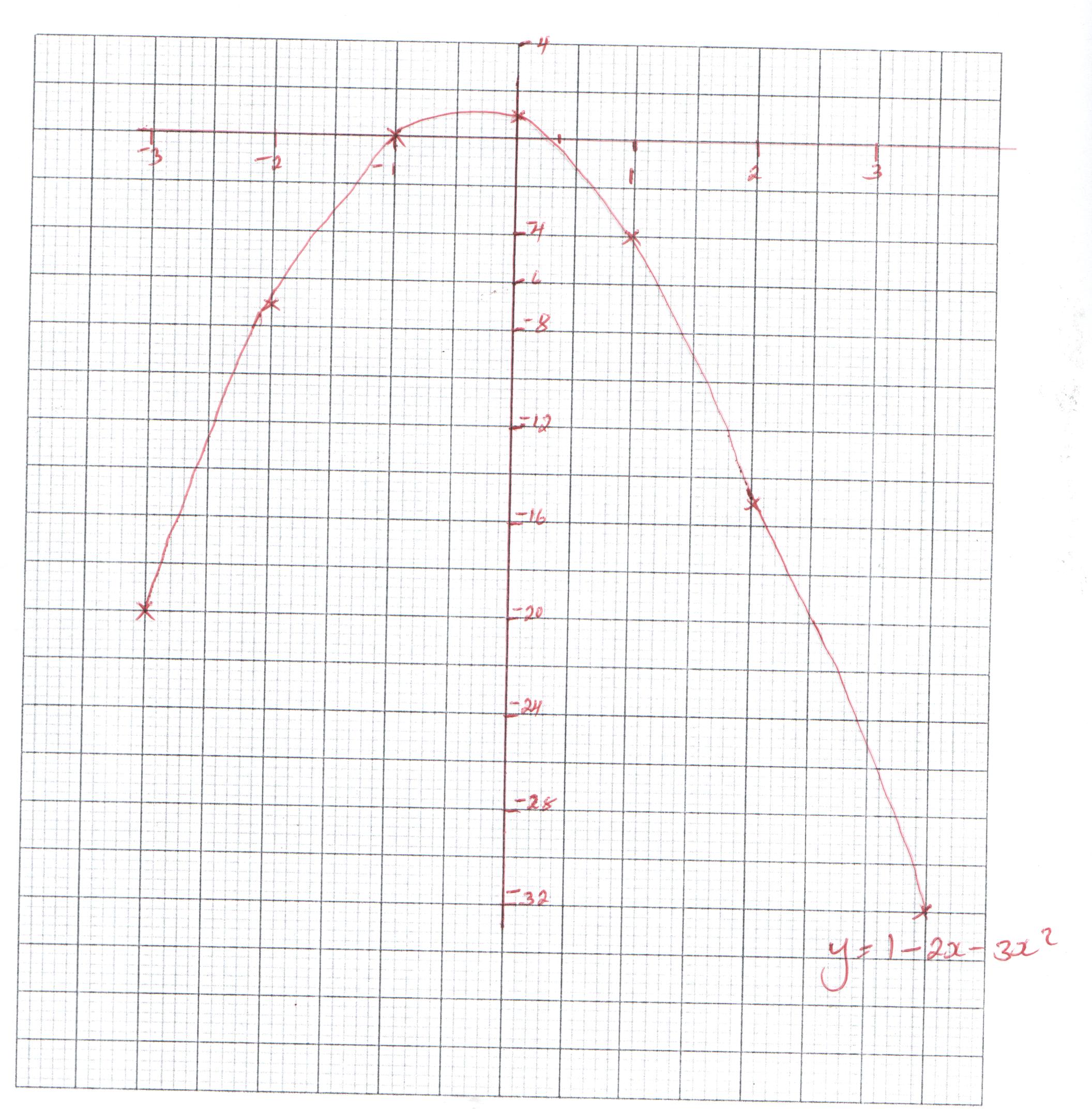 Use the graph in (b) above to solve;y=1 – 2x – 3x2 = 0								(2mks)1 – 2x – 3x2=0-1, 0.22 – 5x – 3x2 = 0								(2mks)2x – 3x2=05x – 3x2 = 0-1 + 3x = 03x = 1X = 1/3x-3-2-10123-3x22-27-12-30-3-12-27-2x6420-2-4-611111111y-20-701-4-15-32